NEXT MEETING:Monday, January 31st 202009:00am-12:00pmSouthern Maine Health Care- Biddeford1 Medical Center DriveBiddeford, MEHealthcare Coalition of Southern Maine Meeting Agenda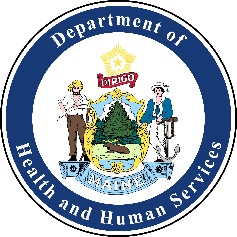 Friday, December 20th, 2019 from 9:00am-12:00pm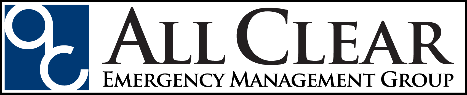 Healthcare Coalition of Southern Maine Meeting AgendaFriday, December 20th, 2019 from 9:00am-12:00pmHealthcare Coalition of Southern Maine Meeting AgendaFriday, December 20th, 2019 from 9:00am-12:00pmHealthcare Coalition of Southern Maine Meeting AgendaFriday, December 20th, 2019 from 9:00am-12:00pmHealthcare Coalition of Southern Maine Meeting AgendaFriday, December 20th, 2019 from 9:00am-12:00pmLocationYork County Emergency Management Agency149 Jordan Springs RdAlfredLocationYork County Emergency Management Agency149 Jordan Springs RdAlfredAttend Virtuallyhttps://zoom.us/j/726933691Phone: +1 646 558 8656Meeting ID: 726 933 691Attend Virtuallyhttps://zoom.us/j/726933691Phone: +1 646 558 8656Meeting ID: 726 933 691Attend Virtuallyhttps://zoom.us/j/726933691Phone: +1 646 558 8656Meeting ID: 726 933 691Time:Activity:Action:Attachment: (Yes/No)Person Responsible:09:00amWelcomeIntroductionsNoAllyssa Caron09:00am-09:10amRound Table: Lessons learned from recent exercises or incidentsSurvey lessons learnedUpcoming trainings or exercisesDiscussionNoAll09:10am-09:20am Future Full-Scale Disaster Exercises 2020DiscussionNoAllyssa Caron09:20am-10:50amGuest Speaker: Emergency Management & Continuity of Operations  PresentationYes- Presentation overview and speaker biography attached.Matthew Mahar10:50am-11:00amBreak BreakNoAll11:00am-11:30amCoalition Surge Test OverviewPresentationNoAllyssa Caron11:30am-11:45amHCC Workgroup & Committee Updates PresentationNoAllyssa Caron11:45am-11:55amMembership Feedback OverviewPresentationNoAllyssa Caron11:55am-12:00pmNIMS & Other Training OverviewPresentationNoAllyssa Caron12:00pmMeeting Evaluation and AdjournAdjournNoAllyssa Caron